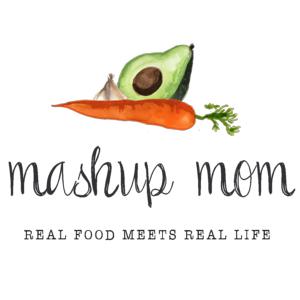 Dairy & refrigeratedHappy Farms cream cheese, $1.29 (Fri)
12 oz Happy Farms shredded cheddar, $2.89 (Tues, Thurs, Fri)
Priano shredded Parmesan, $1.99 (Sun, Mon, Thurs)
Happy Farms mozzarella cheese block, $1.65 (Mon)FrozenSeason’s Choice frozen riced cauliflower, $1.49 (Weds)GrocerySpecially Selected French baguette, $1.49 (Mon)
32 oz Chef’s Cupboard chicken broth, $1.29 (Tues)
16 oz Casa Mamita organic chipotle lime salsa, $2.29 (Fri)
Clancy’s restaurant style tortilla chips, $1.69 (Tues, Fri)
16 oz Reggano penne rigate, $.99 (Mon)
El Milagro corn tortillas, $.39 (Fri)
3 cans Dakota’s Pride black beans, $1.44 (Tues, Fri)
2 cans Happy Harvest corn, $.98 (Tues, Fri)
Can Happy Harvest fire roasted diced tomatoes, $.89 (Mon)2 cans Happy Harvest tomato sauce, $.58 (Mon, Tues)
Casa Mamita diced tomatoes with green chilies, $.69 (Tues)
Pueblo Lindo chipotles in adobo, $.99 (Sun, Tues)
Pueblo Lindo chopped green chilies, $.69 (Fri)Meat7 lb whole chicken, $6.65 (Sun, Mon, Tues)
16 oz Kirkwood frozen ground turkey, $1.99 (Weds)
1.5 lbs assorted pork chops, $3.74 (Thurs)Produce2 lbs red grapes, $2.58 (Tues, Fri)
2 mangoes, $1.38 (Weds)
Green onions, $.69 (Tues, Weds, Fri)
3 packs 8 oz mushrooms, $5.07 (Mon, Weds, Thurs)
16 oz broccoli crowns, $1.69 (Weds, Thurs)
3 heads garlic, $1.29 (Sun, Mon, Tues, Weds, Thurs, Fri)
3 lbs yellow onions, $1.69 (Sun, Mon, Tues, Weds, Thurs, Fri)
5 lbs baking potatoes, $2.49 (Sun, Thurs)
30 oz zucchini, $2.80 (Sun, Mon)
3 pack multi-colored bell peppers, $2.99 (Tues, Weds, Fri)
Pint grape tomatoes, $1.89 (Thurs)Total: $60.65Note: The days(s) on the shopping list show which meal(s) an item will be used in. If you’re skipping a night, you can easily delete items you don’t need to purchase.ALDI Meal Plan week of 4/19/20 – Find the recipes at MashupMom.comALDI Meal Plan week of 4/19/20 – Find the recipes at MashupMom.comSundayRoast chipotle chicken & potatoes, easy baked zucchiniMondayItalian chicken, veggie, & pasta skillet, baguette with garlic dipping oilTuesdayLeftover chicken taco soup, tortilla chips, grapesWednesdayGround turkey stir fry with cauliflower rice, mangoesThursdaySkillet pork chops w/ tomatoes & mushrooms, baked potatoes, cheesy broccoliFridayDeconstructed vegetarian enchiladas skillet, tortilla chips, grapesSaturdayLeftovers – pizza night – or carryout